Všeobecne záväzné nariadenie obce Vaďovce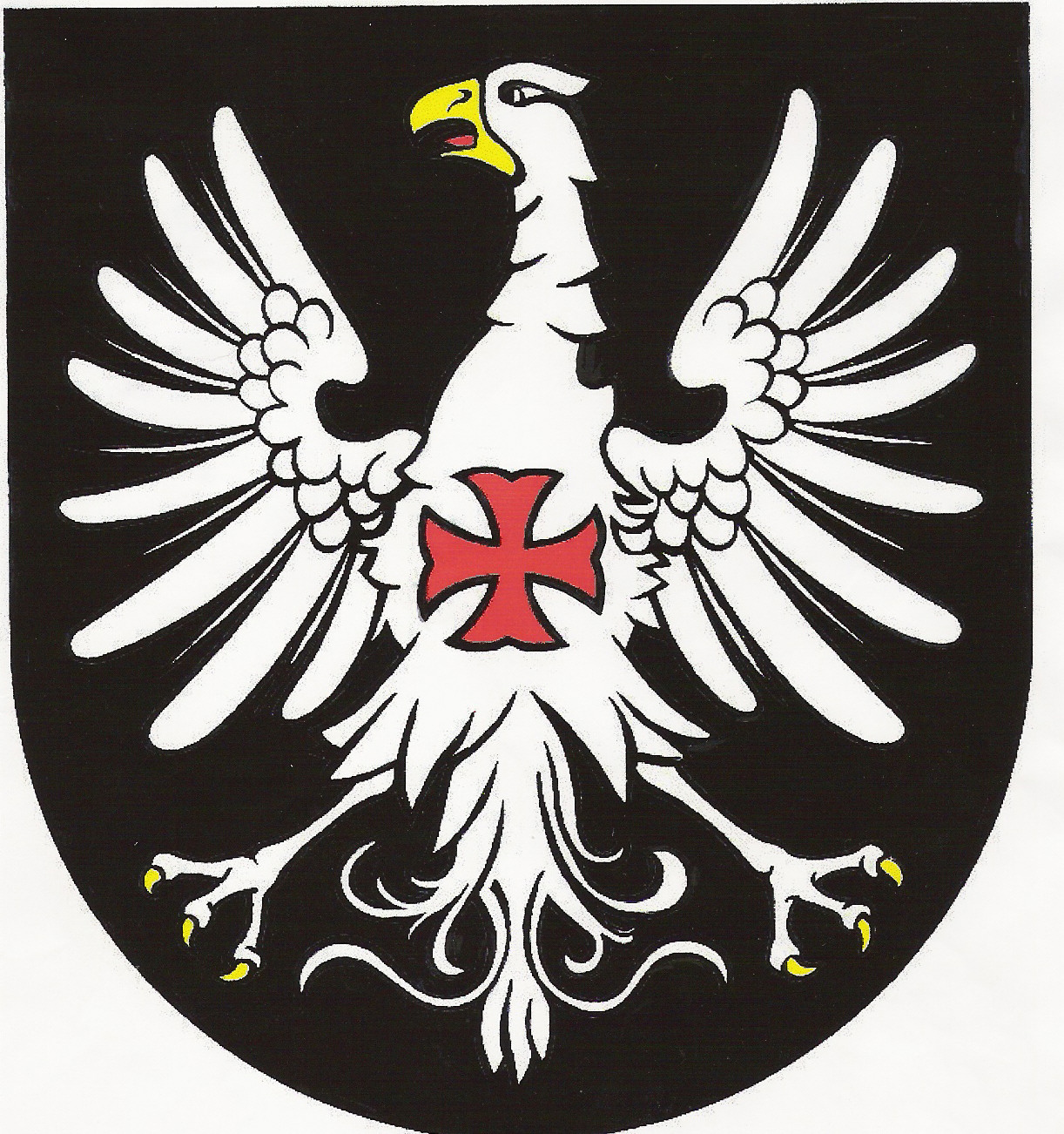 Prevádzkový poriadok pohrebiska na území obce VaďovceVo Vaďovciach 14.9.2022                                                    Účinnosť od 1.1.2023Prevádzkový poriadok pohrebísk na území obce VaďovceObecné zastupiteľstvo vo Vaďovciach, v súlade s § 4 ods. 1,4,5 zákona Slovenskej národnej rady č. 369/1990 Z. z. o obecnom zriadení v znení neskorších predpisov a § 18 ods. 2 zákona č.398/2019 Z. z. o pohrebníctve vydáva V Š E O B E C N E    Z Á V Ä Z N É    N A R I A D E N I Eč. 1/2022o prevádzkovom poriadku pohrebiskana   území   obce VAĎOVCEVšeobecné záväzne nariadenia Obce Vaďovceč. 1/2022Prevádzkový poriadok pohrebísk na území obce VaďovceObecné zastupiteľstvo vo Vaďovciach, v súlade s § 4 ods. 1,4,5 zákona Slovenskej národnej rady č. 369/1990 Z. z. o obecnom zriadení v znení neskorších predpisov a § 18 ods. 2 zákona č.398/2019 Z. z. o pohrebníctve sa uznieslo:	Článok 1Úvodné ustanovenia  (1) Toto všeobecne záväzné nariadenie (ďalej len „nariadenie“) upravuje prevádzkový poriadok pohrebiska na území  obce  Vaďovce (ďalej len „prevádzkový poriadok“). Na území  obce Vaďovce (ďalej len „obce“) ide o nasledovné pohrebisko:a.) Cintorín, nachádzajúci sa na parcele číslo  778/1 v k.ú. Vaďovce   (2) Pohrebisko uvedené v odseku 1 prevádzkuje  Obec Vaďovce (ďalej len „prevádzkovateľ pohrebiska“). Článok 2Rozsah poskytovaných služieb na pohrebisku   (1) Prevádzkovateľ poskytuje na pohrebisku tieto služby a vykonáva nasledovné činnosti:a) vedenie evidencie súvisiacej s prevádzkovaním pohrebiska,b) správu pohrebiska, ktorou sa rozumie najmä:1. uzatváranie nájomných zmlúv, ktorými prevádzkovateľ pohrebiska prenecháva nájomcom hrobové miesta na uloženie ľudských pozostatkov alebo ľudských ostatkov, potratených ľudských plodov, predčasne odňatých ľudských plodov,2. zber a odvoz odpadu z pohrebiska,3. dodávku úžitkovej vody, 4. sprístupnenie pohrebiska verejnosti počas otváracích hodín,c)  správu márnice a domu smútku,d)  údržbu komunikácií a zelene na pohrebisku.   (2) Poskytovanie služieb: vykopanie a zasypanie hrobu a vykonanie exhumácie  vykonávajú pohrebné služby na základe zmluvného vzťahu s obstarávateľom pohrebu a súhlasu prevádzkovateľa pohrebiska. Článok 3Povinnosti nájomcu hrobového miesta  (1) Nájom hrobového miesta (ďalej len „nájom“) vzniká na základe zmluvy o nájme hrobového miesta uzatvorenej medzi prevádzkovateľom pohrebiska ako prenajímateľom a nájomcom. Zmluva musí mať písomnú formu. Uzavretím nájomnej zmluvy má nájomca právo užívať hrobové miesto. Vlastníctvom nájomcu je len príslušenstvo hrobu, ak ho nájomca vybudoval na vlastné náklady.   (2) Zmluva o nájme hrobového miesta sa uzatvára na dobu neurčitú. Nájomné sa podľa zmluvy o nájme hrobového miesta uhrádza počas tlecej doby minimálne na 10 rokov. Nájomné za urnové miesto a hrobové miesto po uplynutí tlecej doby je  minimálne na 1 rok, maximálne na 10 rokov.   (3) Nájom je možné zmluvne dojednať aj na dobu predchádzajúcu uloženiu ľudských pozostatkov alebo ľudských ostatkov do hrobu, hrobky alebo uloženia urny s popolom na pohrebisku za poplatok.   (4) Uzavretím zmluvy o nájme hrobového miesta a zaplatením nájomného vzniká nájomcovi právo užívať hrobové miesto a oprávňuje nájomcu uložiť ľudské pozostatky, ľudské ostatky, potratený ľudský plod alebo predčasne odňatý ľudský plod do hrobového miesta. Nájomca dodržiava ustanovenia prevádzkového poriadku a pokyny prevádzkovateľa pohrebiska.    (5) Nájomca označí hrobové miesto spôsobom na pohrebisku obvyklým. Nájomca je oprávnený zriadiť na prenajatom hrobovom mieste hrob, hrobku alebo urnové miesto, vrátane vybudovania príslušenstva hrobu.   (6) V prípade hrobky rozsah a forma je schválená prevádzkovateľom pohrebiska.   (7) Hrobové miesto nájomca upraví, aby nenarušil estetický vzhľad pohrebiska. Zriadenie stavby na prenajatom hrobovom  mieste (základy, obruba, hrobka, pomník, náhrobný kameň, náhrobná doska) a  opravy príslušenstva hrobov sa realizujú iba so súhlasom prevádzkovateľa pohrebiska.   (8) Pri realizácii stavby na prenajatom hrobovom mieste sa nájomca riadi podmienkami  prevádzkovateľa pohrebiska, dodržiava rozmery, tvar stavby, druh použitého materiálu s dodržaním umelecko-architektonického vzhľadu pohrebiska. Nájomca dodržiava základné všeobecné podmienky ochrany zdravia a bezpečnosti pri práci.    (9) Nájomca zriadi alebo zrekonštruuje stavbu na prenajatom hrobovom mieste na vlastné náklady s písomným súhlasom prevádzkovateľa pohrebiska. Vzniknutý stavebný odpad nájomca odvezie z pohrebiska na vlastné náklady.   (10) Nájomca na vlastné náklady udržiava prenajaté hrobové miesto a k nemu bezprostredne prislúchajúce okolie a zabezpečí, aby príslušenstvo k hrobu neohrozilo bezpečnosť návštevníkov pohrebiska, a to na vlastné náklady. Hrobové miesto má pokosené, odburinené, očistené od rôznych nánosov. Príslušenstvo hrobu neohrozuje návštevníkov pohrebiska, okolité hrobové miesta a vybavenie pohrebiska.   (11) Pri užívaní hrobového miesta nájomca nemanipuluje s ľudskými ostatkami. S urnami môže nájomca manipulovať a ukladať ich na pohrebisku až po získaní povolenia na uloženie urny od prevádzkovateľa pohrebiska a zapísaní do evidencie hrobových miest.   (12) Nájomca nezasahuje do existujúcej zelene, nevysádza stromy a kríky na pohrebisku. Umiestnenie lavičky po písomnom súhlase prevádzkovateľa pohrebiska, ak to okolnosti na pohrebisku umožňujú.   (13) Ak príslušenstvo hrobu svojim opotrebením a znehodnotením ohrozuje bezpečnosť okolia  hrobového miesta, nájomca bez zbytočného odkladu zabezpečí nápravu na vlastné náklady. Ak nájomca vzniknuté nedostatky neodstráni, prevádzkovateľ pohrebiska zabezpečí príslušenstvo hrobu a zaistí bezpečnosť na náklady a riziko nájomcu hrobového miesta.   (14) Nájomca neodkladá časti príslušenstva hrobu na iné hrobové miesta a neopiera ich o susedné príslušenstvá hrobov.   (15) Nájomca odstráni z hrobového miesta znehodnotenú kvetinovú výzdobu, odpad z vyhorených sviečok a predmety znehodnocujúce estetický vzhľad pohrebiska. Prevádzkovateľ pohrebiska odstráni kvetinovú výzdobu z hrobového miesta na základe požiadavky nájomcu hrobového miesta.   (16) Postúpenie práv a povinností z nájomnej zmluvy k hrobovému miestu, za ktoré bolo zaplatené nájomné, môže bezodplatne nájomca vykonať v prospech inej osoby až po prerokovaní s prevádzkovateľom pohrebiska, a s jeho písomným súhlasom a následnou zmenou v evidencii hrobových miest.   (17) Po úmrtí nájomcu hrobového miesta sú jeho pozostatky uložené do hrobu, ktorého bol nájomcom, prenajímateľ zabezpečí úhradu nájomného počas tlecej doby od osoby, ktorá je obstarávateľom pohrebu alebo od osoby blízkej.   (18) Nájomca je povinný prevádzkovateľovi pohrebiska písomnou formou nahlásiť všetky zmeny kontaktných údajov, potrebných pre vedenie evidencie hrobových miest (aktuálna adresa trvalého bydliska, kontakty: telefón, e-mail).   (19) Prevádzkovateľ pohrebiska nezodpovedá za poškodenie alebo odcudzenie príslušenstva hrobového miesta nájomcu.Článok 4Povinnosti návštevníkov pohrebiska   (1) Návštevníci pohrebiska dodržiavajú ustanovenia tohto prevádzkového poriadku a pokyny prevádzkovateľa pohrebiska.   (2) Návštevníci pohrebiska sa správajú na pohrebisku spôsobom zodpovedajúcim piete miesta. Nerobia hluk, nepúšťajú prenosné nosiče zvuku a obrazu, nefajčia, nepoužívajú alkoholické nápoje a iné omamné látky, nepoškodzujú pomníky, zariadenia, objekty a zeleň na pohrebisku.   (3) Prevádzkovateľ pohrebiska je oprávnený vykázať z pohrebiska fyzické osoby, ponúkajúce tovary a služby na pohrebisku a obťažujúce svojím správaním iných návštevníkov pohrebiska.   (4) Na pohrebisku možno rozsvecovať kahance a sviečky len na hrobovom mieste a mieste na to vyhradenom. Na pohrebisku sa nesmie páliť tráva a iný odpad.   (5) Ukladanie nádob, náradia a iných predmetov na trávnaté porasty a okolo hrobových miest je zakázané.   (6) Voda na pohrebiskách je úžitková, určená na prevádzkové účely, polievanie zelene pri údržbe prenajatých hrových miest. Voda na pohrebisku nie je pitná.   (7) Uskutočňovanie pietnych a spomienkových akcii na pohrebisku iba so súhlasom prevádzkovateľa pohrebiska a s platným povolením organizátora na zhromaždenie podľa osobitného predpisu.   (8) Umiestňovanie reklám vo všetkých priestoroch pohrebiska, na objektoch a vybavenosti pohrebiska, na verejných priestranstvách súvisiacich s prevádzkou pohrebiska je zakázané.    (9) Na pohrebisko je zákaz vstupu so zvieratami.    (10) Vstup motorových vozidiel na pohrebisko je možný iba po vyhradených komunikáciách na prepravu imobilných osôb a s povolením prevádzkovateľa pohrebiska.Článok 5Povinnosti pohrebných služieb   (1) Prevádzkovateľ pohrebiska umožní prevádzkovateľovi poverenej pohrebnej služby vstup na pohrebisko a do domu smútku na vykonanie pohrebného obradu podľa rozsahu dohodnutého s obstarávateľom pohrebu. Poverená pohrebná služba si prenajíma obradnú sieň na vykonanie poslednej rozlúčky a iných smútočných obradov. Prevádzkovateľ poverenej pohrebnej služby si objednáva termín a čas pohrebu u prevádzkovateľa pohrebiska najneskôr 48 hodín pred pohrebom. Doplnkové služby v obradnej sieni (videoprojekcia, reprodukcia hudby) spojené s poslednou rozlúčkou nahlasuje prevádzkovateľ poverenej pohrebnej služby najneskôr 24 hodín pred obradom.   (2) Prevádzkovateľ poverenej pohrebnej služby sa riadi prevádzkovým poriadkom pohrebiska.   (3) Prevádzkovateľ poverenej pohrebnej služby na základe zmluvy s obstarávateľom pohrebu zabezpečuje vykopanie hrobu, zasypanie hrobu, prípadne vykonanie exhumácie za dodržania podmienok stanovených prevádzkovateľom pohrebiska a po získaní povolenia na výkopové práce a exhumácie od prevádzkovateľa pohrebiska(4) Prevádzkovateľ poverenej pohrebnej služby vkladá urnu do hrobového miesta až po nahlásení do evidencie prevádzkovateľa pohrebiska a získaní povolenia na vloženie urny do hrobového miesta od prevádzkovateľa pohrebiska. Článok 6Spôsob a pravidlá používania zariadení pohrebiska a obradnej  siene   (1) Pohrebné dni na pohrebisku, na ktoré sa vzťahujú ustanovenia prevádzkového poriadku sú pracovné dni v týždni.   (2) Vo výnimočných prípadoch je možnosť pohrebu v sobotu, nedeľu a vo sviatok.	   (3) Časové rozmedzie konania pohrebných obradov na pohrebiskách :a) v období letného času (od poslednej nedele v marci do poslednej nedele v októbri príslušného kalendárneho roka) je: začiatok prvého pohrebného obradu o 9.00 hodine, posledného pohrebného obradu o 17.00 hodine.a ) v období zimného času je: začiatok prvého pohrebného obradu o 9.00 hodine, posledného pohrebného obradu o 14.30 hodine.   (4) Časový interval medzi začiatkami dvoch po sebe nasledujúcich pohrebných obradov na pohrebisku je 2,0 hodiny.       (5) Za účelom použitia obradnej siene je povinný prevádzkovateľ poverenej pohrebnej služby:a) dojednať nájom obradnej siene s prevádzkovateľom pohrebiska formou objednávky, ktorá je písomná, telefonická alebo elektronická a potvrdená do 24 hodín,b) využíva obradnú miestnosť výhradne na vykonanie smútočného obradu a rozlúčky so zosnulým,c) prevziať od prevádzkovateľa pohrebiska obradnú sieň a po skončení rozlúčky odovzdať prevádzkovateľovi pohrebiska bez poškodenia ,d) prevziať zodpovednosť za plnenie povinností vyplývajúcich z platných zákonov o bezpečnosti a ochrane zdravia pri práci, ochrane pred požiarmi a požiarnej prevencii počas dojednanej doby nájmu obradnej siene a dodržiavať ustanovenia prevádzkového poriadku pohrebiska.Článok 7Stavebné práce na pohrebisku   (1) Práce na pohrebisku, okrem bežnej údržby hrobového miesta, možno vykonať iba so súhlasom prevádzkovateľa pohrebiska. Stavebnými prácami sa na účely tohto prevádzkového poriadku rozumie osadenie, demontáž, oprava a rekonštrukcia pomníka a príslušenstva hrobu.   (2) Osoby vykonávajúce práce na pohrebisku pre nájomcu hrobového miesta sa riadia prevádzkovým poriadkom.   (3) Stavby pomníkov a príslušenstva hrobu sa môžu vykonať na základe zmluvy alebo objednávky nájomcu hrobového miesta, ktorý je objednávateľom týchto stavieb alebo si tieto stavby vykonáva nájomca sám. Začatie prác na príslušenstve hrobu je možné až po získaní povolenia na dané práce prevádzkovateľom pohrebiska. Bez povolenia na kamenárske práce je zakázané budovanie akéhokoľvek hrobového príslušenstva kamenármi na pohrebiskách.    (4) Pri realizácii stavby na prenajatom hrobovom mieste platia zásady:a) pri zmene druhu hrobového miesta sa zachováva architektonický ráz daného oddelenia príslušného pohrebiska,b) realizáciou stavebných prác na hrobovom mieste zhotoviteľ neohrozuje okolité hroby a ich príslušenstvo, dodržiava rozmery stanovené prevádzkovateľom pohrebiska,c) pri nedodržaní stanovených rozmerov príslušenstva hrobu v povolení prevádzkovateľa pohrebiska, tento môže nariadiť úpravu hrobového príslušenstva na stanovené rozmery podľa pokynov prevádzkovateľa pohrebiska na náklady zhotoviteľa.   (5) Vjazd motorových vozidiel na pohrebisko je možný len s platným povolením prevádzkovateľa pohrebiska na nevyhnutný čas dovozu, vykládky a odvozu materiálu.Článok 8Pohrebisko prístupné verejnosti   (1)Pohrebisko je prístupné verejnosti v čase:a) v zimných mesiacoch – november, december, január, február, marec, denne od 7.00 hodiny do 17.00 hodiny,b) v letných mesiacoch –  apríl, máj, jún, júl, august, september, október, 1.-8. novemberdenne od 7.00 hodiny do 21.00 hodiny,   (2) Prevádzkovateľ pohrebiska môže vstup na pohrebisko alebo jeho časť dočasne zakázať alebo obmedziť, počas vykonávania terénnych úprav na pohrebisku, počas vykonávania exhumácie, slávnostného kladenia vencov, počas snehovej kalamity, poľadovice, ak nie je možné zabezpečiť bezpečnosť návštevníkov pohrebiska. Prevádzkovateľ pohrebiska zabezpečuje v zimnom období len nevyhnutnú údržbu hlavných komunikácií na pohrebisku podľa svojich možností.Článok 9Spôsob ukladania ľudských pozostatkov a ľudských ostatkov, plán hrobových miest   (1) Ukladať ľudské pozostatky a ľudské ostatky je možné len s vedomím prevádzkovateľa pohrebiska.   (2) Ľudské pozostatky alebo ľudské ostatky sa ukladajú do hrobu alebo hrobky. Spopolnené ľudské pozostatky alebo ľudské ostatky sa ukladajú v urne s popolom na pohrebisku.  (3) Prevádzkovateľ pohrebnej služby pred uložením ľudských pozostatkov alebo ľudských ostatkov, oznámi prevádzkovateľovi pohrebiska údaje do evidencie hrobových miest.   (4) Pri ukladaní ľudských pozostatkov a ľudských ostatkov na pohrebisku prevádzkovateľ pohrebnej služby nesmie poškodiť okolité hroby a príslušenstvo pohrebiska.   (5) Ľudské pozostatky a ľudské ostatky sa pochovávajú spravidla do každého hrobu po jednom. Pred uplynutím tlecej doby môžu byť do toho istého hrobu uložené ďalšie ľudské pozostatky, ak ide o prehĺbený hrob a nad vrchnou rakvou je najmenej 1 m uľahnutej zeminy.   (6) Do hrobky môžu byť uložené ďalšie ľudské pozostatky alebo ľudské ostatky, ak je v nej voľné miesto.   (7) Spopolnené ľudské pozostatky a ľudské ostatky ukladá prevádzkovateľ pohrebiska, prevádzkovateľ pohrebnej služby podľa priania obstarávateľa pohrebu v urne do urnového miesta, do hrobu alebo do kolumbária. Urny s popolom na pohrebisku môže uložiť aj nájomca hrobového miesta na základe povolenia.  (8) Rozptyl alebo vsyp spopolnených ľudských pozostatkov a ľudských ostatkov uskutoční, prevádzkovateľ pohrebnej služby na prianie obstarávateľa pohrebiska na rozptylovej alebo vsypovej lúke na pohrebisku, ktorá je vyznačená v situačnom pláne, ktorý je súčasťou VZN.   (9) Pri pochovávaní do hrobu sa používajú rakvy zo samo rozpadávajúcich materiálov. Pri pochovávaní do hrobiek sú rakvy z tvrdého dreva so zinkovou vložkou. Rakvy sú uzavreté a označené štítkom s menom zomretého, dátumom narodenia a dátumom pohrebu.( podmienky ekologického pochovávania)   (10) Plány hrobových miest na pohrebiskách, na prevádzkovanie ktorých sa vzťahuje tento prevádzkový poriadok, sú uložené a prístupné k nahliadnutiu u prevádzkovateľa pohrebiska. Zjednodušená orientačná mapka cintorína sú na informačnej tabuli na pohrebisku.Článok 10Hroby na ukladanie ľudských pozostatkovHrob na ukladanie ľudských pozostatkov musí spĺňať tieto požiadavky:a) hĺbka hrobu pre dospelú osobu a dieťa staršie ako 10 rokov musí byť ≥ 1,6 m., pre dieťa mladšie ako 10 rokov ≥ 1,2 m., pre potratený ľudský plod alebo predčasne odňatý ľudský plod najmenej 0,7 m, prehĺbený hrob pre dve rakvy musí mať hĺbku ≥ 2,3 m. Dno musí ležať ≥ 0,5 m nad hladinou podzemnej vody. Bočné vzdialenosti medzi jednotlivými hrobmi musia byť ≥ 0,3 m. Rakva s ľudskými pozostatkami musí byť po uložení do hrobu zasypaná skyprenou zeminou vo výške 1,2 m, ak ide o rakvu s potrateným ľudským plodom alebo predčasne odňatým ľudským plodom 0,7 m.b) maximálne vonkajšie obrysové rozmery vrátane akéhokoľvek príslušenstva ak to miestne podmienky na pohrebisku dovoľujú na:- jedno hrob: šírka 1,2 m, dĺžka 2,5 m,- dvoj hrob: šírka 2,4 m, dĺžka 2,5 m,- troj hrob: šírka 3,6 m, dĺžka 2,5 m,- detský hrob: šírka 0,8 m, dĺžka 1,2 m,- urnové miesto, ľudský plod: šírka 0,6 m, dĺžka 0,6 m,c) dvoj hrob, troj hrob, ktorý vzniká ako nové hrobové miesto zlúčením už existujúcich hrobových miest, musia byť dodržané vonkajšie rozmery podľa ods.1. písmeno a, b,d) maximálne vonkajšie obrysové rozmery hrobky vrátane akéhokoľvek príslušenstva podľa ods.1. písmeno a, b,e) všetky zmeny druhu hrobového miesta sú možné iba so súhlasom prevádzkovateľa pohrebiska, ktorý určí vonkajšie rozmery hrobového miesta aj s vytýčením a zachovaním uličiek medzi hrobovými miestami.Článok 11Dĺžka tlecej doby   Tlecia doba na pohrebiskách je stanovená na 10 rokov.Článok 12Spôsob vedenia evidencie pohrebiskaPrevádzkovateľ pohrebiska vedie evidenciu pohrebiska, ktorá sa člení na:a) evidenciu hrobových miest, ktorá obsahuje:1. meno, priezvisko a dátum úmrtia osoby, ktorej ľudské ostatky sú uložené v hrobovom mieste,2. dátum uloženia ľudských pozostatkov alebo ľudských ostatkov s uvedením hrobového miesta a hĺbky pochovania, fotografická dokumentácia o hĺbke vykopaného hrobu.3. záznam o nebezpečnej chorobe, ak mŕtvy ktorého ľudské pozostatky sa uložili do hrobu alebo hrobky, bol nakazený nebezpečnou chorobou,4. meno, priezvisko a adresu miesta trvalého pobytu, ak je nájomcom fyzická osoba, názov obce ak je nájomcom obec,5. dátum uzavretia zmluvy o nájme hrobového miesta a údaje o zmene nájomcu,6. údaje o vypovedaní nájomnej zmluvy a dátum jej skončenia,    7. skutočnosť, či je hrob, hrobka alebo pohrebisko chránené ako národná kultúrna pamiatka alebo pamätihodnosť obce, alebo či ide o vojnový hrob,8. údaje o pochovaní potrateného ľudského plodu alebo predčasne odňatého ľudského plodu,b) evidenciu prevádzkovania pohrebiska, ktorá obsahuje údaje o:    1. zákaze pochovávania a dobe jeho trvania, ak sa taký zákaz vydal,    2. zrušení pohrebiska.   (2) Evidencia hrobových miest je vedená v písomnej a elektronickej forme, údaje o hrobových miestach sú zverejnené na portáli www.cintoriny.sk, kde majú iba informačný charakter. Článok 13Spôsob nakladania s odpadmi   (1) Odpad, ktorý vzniká prevádzkovaním pohrebiska na území obce Vaďovce podľa prevádzkového poriadku je komunálny odpad. Podrobnosti o nakladaní s odpadom upravuje VZN  obce Vaďovce  o odpadoch.    (2) Zber komunálnych odpadov na pohrebisku je zabezpečený umiestnením nasledovných nádob na zber odpadu:a) kontajner, určený na zmiešaný komunálny odpadČlánok 14Podmienky vstupu prevádzkovateľa poverenej pohrebnej služby   Prevádzkovateľ poverenej pohrebnej služby má vstup motorovým vozidlom na základe písomného povolenia prevádzkovateľa pohrebiska:a) na vykopanie hrobu,b) na prepravu rakvy s ľudskými pozostatkami do domu smútku na vykonanie pohrebného obradu, na miesto pochovania, na dovoz vencov na pohreb,c) na úpravu hrobového miesta po pohrebe.Článok 15Cenník služieb na pohrebisku   Ceny služieb sú stanovené v prílohe č. 1 VZN o pohrebiskách.Článok 16Sankcie   (1) Priestupky na úseku pohrebníctva upravuje zákon číslo 398/2019 Z. z. o pohrebníctve. Za priestupky možno v blokovom konaní uložiť blokovú pokutu do výšky 66 € a v priestupkovom konaní pokutu do výšky 663 €.   (2) Pri ukladaní pokút sa prihliada na závažnosť, spôsob, čas trvania a následky protiprávneho konania. Výnosy z pokút sú príjmami rozpočtu  obce  Vaďovce.Článok 17Záverečné ustanovenia   Kontrolu dodržiavania ustanovení prevádzkového poriadku vykonáva prevádzkovateľ pohrebiska,  poverení zamestnanci Obecného úradu vo Vaďovciach.    Týmto všeobecne záväzným nariadením sa ruší všeobecne záväzne nariadenie číslo 1/2007 o prevádzkovanie pohrebiska Obce Vaďovce.   Schválené obecným zastupiteľstvom dňa 13.9.2022.   Toto všeobecne záväzné nariadenie nadobúda účinnosť 1.1.2023.Prílohy: 1. Cenník služieb	 2. Situačný plán cintorína	 3. Iné prílohy